中关村文化科技融合产业峰会暨中关村文化创意产业项目合作推介会参会回执时    间：2017年12月27日（周三） 9:00-16:30地    点：中关村皇冠假日酒店三层皇冠宴会厅海淀区知春路106号（海淀黄庄地铁站向东350米）请于12月22日前反馈至指定邮箱：hd_chuangyi@vip.163.com。联 系 人：崇 敬   李 臻   王昱涵曦   李莎莎电   话：88493560  13801093650  13801163593邮   箱：hd_chuangyi@ vip.163.com注：需要易拉宝展示的企业（每个会员企业限一个易拉宝），请于12月26日下午2:00至6:00将易拉宝送到中关村皇冠假日酒店三层皇冠宴会厅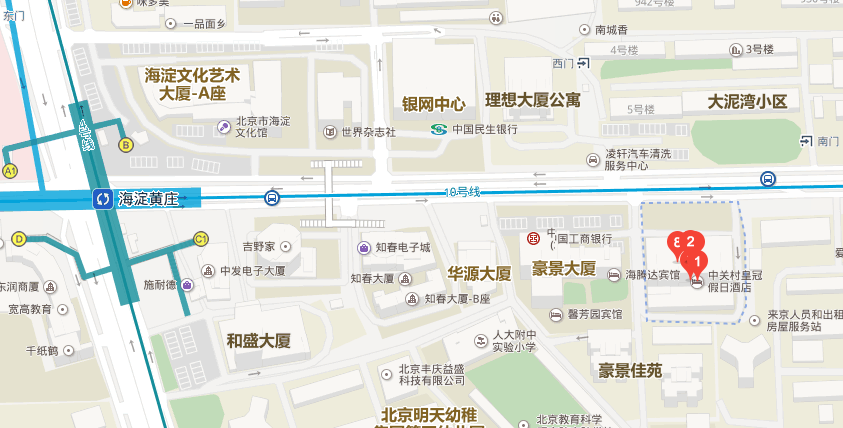 单位名称姓名职务手机邮箱会员企业            □ 是              □ 否            □ 是              □ 否            □ 是              □ 否易拉宝展示□ 是              □ 否□ 是              □ 否□ 是              □ 否